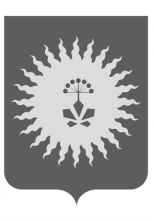 АДМИНИСТРАЦИЯ АНУЧИНСКОГО МУНИЦИПАЛЬНОГО ОКРУГАПРИМОРСКОГО КРАЯР А С П О Р Я Ж Е Н И Е_____________2024г.                       Анучино                                     № ______О проведении общественных обсуждений проекта Доклада об обобщении правоприменительной практики осуществления муниципального контроля в сфере благоустройства на территории Анучинского муниципального округа за 2023 годВ соответствии с Федеральным законом от 06.10.2003г. №131-ФЗ «Об общих принципах организации местного самоуправления в Российской Федерации», Федеральным законом от 31.07.2020г. №248-ФЗ «О государственном контроле (надзоре) и муниципальном контроле в Российской Федерации», Решением Думы Анучинского муниципального округа от 27.10.2021г. №248-НПА «Об утверждении Положения о муниципальном контроле в сфере благоустройства на территории Анучинского муниципального округа», Уставом Анучинского муниципального округа Приморского края,Провести общественные обсуждения по проекту Доклада об обобщении правоприменительной практики осуществления муниципального контроля в сфере благоустройства на территории Анучинского муниципального округа за 2023 год (далее - Проект).Организатором общественных обсуждений определить отдел финансового контроля администрации Анучинского муниципального округа (уполномоченный орган).3. Срок проведения общественных обсуждений с 15 января 2024г. по 15 февраля 2024г.С 09 час. 00 мин. 15 января 2024г. до 18 час. 00 мин. 15 февраля 2024г. - срок принятия предложений, замечаний по Проекту.3.2. 15 февраля 2024г. в 18 ч. 00 мин. — проведение общественных обсуждений по Проекту.3.3. Оформление протокола общественных обсуждений: в течение 3 рабочих дней со дня проведения общественных обсуждений.3.4. Публикация заключения о результатах проведения общественных обсуждений по Проекту - не позднее 20.02.2024г.Замечания, предложения по Проекту предоставляются:а) в письменной или устной форме в ходе проведения собрания или собраний участников общественных обсуждений;б) в письменной форме в адрес организатора общественных обсуждений;Установить официальным сайтом размещения Проекта, на период установленный п.3 настоящего распоряжения, официальный сайт администрации Анучинского муниципального округа - https://анучинский.рф/administraciya/munitsipalnyy-kontrol/kontrol-v-oblasti-blagoustroystva/Уполномоченному органу обеспечить проведение общественных обсуждений.Аппарату администрации Анучинского муниципального округа (Бурдейная С.В.) разместить настоящее распоряжение в средствах массовой информации и на официальном сайте администрации Анучинского муниципального округа в информационно-телекоммуникационной сети «Интернет».Контроль за исполнением настоящего распоряжения оставляю за собой.Глава Анучинского муниципального округа                                                          С.А. Понуровский